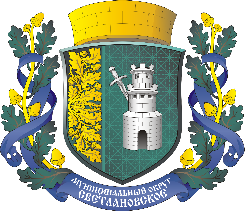 ВНУТРИГОРОДСКОЕ МУНИЦИПАЛЬНОЕ ОБРАЗОВАНИЕГОРОДА ФЕДЕРАЛЬНОГО ЗНАЧЕНИЯ САНКТ-ПЕТЕРБУРГАМУНИЦИПАЛЬНЫЙ ОКРУГ СВЕТЛАНОВСКОЕМЕСТНАЯ АДМИНИСТРАЦИЯП О С Т А Н О В Л Е Н И Е В соответствии с Бюджетным Кодексом Российской Федерации и Положением о бюджетном процессе внутригородского муниципального образования города федерального значения Санкт-Петербурга муниципальный округ Светлановское, Местная администрация внутригородского муниципального образования города федерального значения Санкт-Петербурга муниципальный округ СветлановскоеП О С Т А Н О В Л Я Е Т:1. Внести следующие изменения в Постановление Администрации                                 МО Светлановское от 23.11.2023 г. № 66 «Об утверждении муниципальной программы мероприятий, направленных на решение вопроса местного значения «Организация и проведение местных и участие в организации и проведении городских праздничных и иных зрелищных мероприятий, организация и проведение мероприятий по сохранению и развитию местных традиций и обрядов «Календарь знаменательных дат» на 2024 год и на плановый период 2025 и 2026 годов                          (далее – Постановление Администрации МО Светлановское от 23.11.2023 г. № 66):1.1 Приложение 1 к Постановлению Администрации МО Светлановское от 23.11.2023 г. № 66  «Муниципальная программа мероприятий, направленных на решение вопроса местного значения «Организация и проведение местных и участие в организации и проведении городских праздничных и иных зрелищных мероприятий, организация и проведение мероприятий по сохранению и развитию местных традиций и обрядов «Календарь знаменательных дат» на 2024 год                                     и на плановый период 2025 и 2026 годов» изложить в редакции согласно Приложению 1 к настоящему Постановлению.2. Настоящее Постановление вступает в силу с момента его подписания.3. Контроль за исполнением настоящего постановления возложить                                      на руководителя организационно-распорядительного отдела Ю.В. Шафинскую.Глава администрации                                                                             С.С. КузьминОзнакомлены:________________          _______________Шафинская Ю.В.         (дата)                                (подпись)________________          _______________Сидорченко Е.Ю.         (дата)                                (подпись)Приложение 1к Постановлению Администрации МО Светлановскоеот «07» февраля 2024 года № 1ВНУТРИГОРОДСКОЕ МУНИЦИПАЛЬНОЕ ОБРАЗОВАНИЕГОРОДА ФЕДЕРАЛЬНОГО ЗНАЧЕНИЯ САНКТ-ПЕТЕРБУРГА МУНИЦИПАЛЬНЫЙ ОКРУГ СВЕТЛАНОВСКОЕ МУНИЦИПАЛЬНАЯ ПРОГРАММАмероприятий, направленных на решение вопроса местного значения«Организация и проведение местных и участие в организации и проведении городских праздничных и иных зрелищных мероприятий, организация  и проведение мероприятий по сохранению и развитию местных традиций и обрядов «Календарь знаменательных дат» на 2024 год и на плановый период 2025 и 2026 годовЗаказчик муниципальной программы: Местная администрация внутригородского муниципального образования города федерального значения Санкт-Петербурга муниципальный округ Светлановское. Паспорт муниципальной программы: Определен в Приложении 1 к настоящей муниципальной программе.Общая характеристика сферы реализации муниципальной программы: Праздники выступают мощным фактором идейной консолидации нации, обеспечивающим духовно-культурную идентификацию населения, социализацию подрастающего поколения, воспроизводство и передачу духовных и морально-нравственных ценностей. Государственные праздники носят общенациональный характер, подчеркивающий ценности и ориентации, которые разделяются всеми членами общества независимо от их этнической и религиозной принадлежности. Важным критерием государственного праздника является историческая обусловленность праздника, определяющая категорию лиц, имеющих к каждому конкретному празднику непосредственное отношение. Общенациональный масштаб события, определивший появление конкретного праздника, отражает соучастие в нём и всех жителей страны. При проведении конкретного праздничного мероприятия, группы мероприятий, приуроченных к конкретной праздничной дате, на муниципальном уровне необходимо учитывать не только интересы всех социальных, этнических, конфессиональных и других групп населения, но и привлекать к празднованию, к соучастию в праздновании, поздравлять непосредственных участников событий, историческим воплощением которых стало учреждение данного праздника.Организация праздников, в том числе поздравление отдельных участников соответствующей категории, содействуют формированию общенационального сознания, системы общенациональных идеалов и образа жизни нации, а также консолидации общества на базе общечеловеческих ценностей, способствуют процессу идентификации общества как самобытного культурного образования, способствуют вхождению общества в мировое культурное пространство.Муниципальный уровень, как наиболее приближенный к населению, должен дополнить общегородские и районные мероприятия мероприятиями на территории округа, а также обеспечить персональное поздравление непосредственных участников тех событий, ради которых учреждался общегосударственный праздник. Основным условием эффективности мероприятий является их четкая направленность на определенные социальные группы населения. Важно определить социальную группу, для которой данный праздник наиболее значим (ветераны войны и труда, дети, женщины и др.) и которой следует адресно посвятить ряд мероприятий. В данном случае представляется целесообразным и важным акцентировать основное внимание на практических делах, в том числе на обеспечении конкретных категорий жителей округа персональными поздравлениями.Многие пожилые люди в современных социально-экономических условиях чувствуют свою неприспособленность и социальную не востребованность. Неудовлетворительное состояние здоровья, неустойчивое материальное положение, снижение конкурентоспособности на рынке труда являются характерными чертами жизни значительной части пожилых людей. Наблюдается снижение ответственности семьи за удовлетворение потребностей пожилых людей. Все это подчеркивает необходимость проведения социальной политики, в том числе при проведении праздничных мероприятий, направленной на помощь людям старшего поколения, обеспечивающей им возможность активного участия в жизни округа, обеспечения условий для эмоционального восприятия ими своего соучастия в государственных торжествах.В рамках данной программы муниципального образования проводится охват всех возрастных групп населения, зарегистрированных на территории Внутригородского муниципального образования города федерального значения Санкт-Петербурга муниципальный округ Светлановское.Основные цели муниципальной программы: улучшение качества жизни населения муниципального образования;укрепление доверия населения округа к государству и его институтам, к местному самоуправлению в округе;обеспечение равного доступа к культурным и массовым мероприятиям различных групп граждан, создание условий для сохранения и развития культурного потенциала;обеспечение удовлетворения потребностей граждан в культурном развитии и качественном проведении досуга, в том числе повышение доступности услуг культурной сферы.5.  Характеристика проблемы, задачи муниципальной программы:создание благоприятных условий, обеспечивающих развитие нравственного, духовного и культурного потенциала различных групп населения;привлечение большего числа жителей к участию в местных, районных                           и городских мероприятиях, координация усилий органов местного самоуправления, органов государственной власти, учреждений, организаций и общественных объединений, направленных на реализацию праздничных, культурно-массовых мероприятий, дней памяти и иных зрелищных мероприятий;обеспечение культурно-досугового пространства, расширение кругозора жителей муниципального образования, снижение социальной напряженности;привлечение граждан к празднованию знаменательных, памятных                                  и общегосударственных мероприятий, укрепление связей муниципального образования с учреждениями культуры района и города, вовлечение различных слоев населения в реализацию программы, активизация творческой активности жителей внутригородского муниципального образования Светлановское;формирование устойчивой связи поколений, передача культурных традиций пожилыми жителями молодежи;обобщение и развитие имеющегося конструктивного опыта;привлечение внимания к целям, задачам и содержанию Программы работников образовательных учреждений и учреждений культуры, общественных организаций и объединений;реализация системы досуговых мероприятий по формированию культуры мира и толерантности среди детей и подростков, проживающих на территории муниципального образования Светлановское;создание условий для развития культурной, творческой деятельности среди жителей округа, в том числе через развитие и укрепление межмуниципальных связей и добрососедских отношений;улучшение качества жизни населения муниципального образования;участие в укреплении в Санкт-Петербурге толерантной среды.6. Сроки реализации муниципальной программы: 2024 год и плановый период 2025 и 2026 годов.7. Ожидаемые результаты реализации муниципальной программы:обеспечение для всех категорий населения равных возможностей доступа к культурным ценностям, участия в культурной жизни;укрепление единого культурного пространства;повышение активности жителей в участии в культурно-массовых мероприятиях, повышение культурного уровня; расширение кругозора различных слоёв населения муниципального образования;внедрение социальных норм толерантности, миролюбия среди отдельных личностей и социальных групп;системный подход к проведению мероприятий и контроль за их исполнением;привлечение широких слоёв общественности к участию в мероприятиях Программы.8. Целевые показатели (индикаторы) муниципальной программы:9. Перечень мероприятий муниципальной программы, сроки и ожидаемые результаты их реализации:10. Обоснование финансовых ресурсов, необходимых для реализации муниципальной программы: определены в Приложение 2 к настоящей муниципальной программе.11. Объем финансирования муниципальной программы:(тыс. руб.)12. Источник финансирования программы: бюджет внутригородского муниципального образования города федерального значения Санкт-Петербурга муниципальный округ Светлановское на 2024 год и на плановый период 2025 и 2026 годов.13. Обоснование потребностей в необходимости реализации муниципальной программы:Конституция Российской Федерации;Федеральный закон от 06.10.2003 года № 131-ФЗ «Об общих принципах организации местного самоуправления в Российской Федерации»;Закон Санкт-Петербурга от 23.09.2009 года № 420-79 «Об организации местного самоуправления в Санкт-Петербурге»;Устав Внутригородского муниципального образования города федерального значения Санкт-Петербурга муниципальный округ Светлановское; Решение МС № 29 от 05.12.2016 «Об утверждении Праздничных и памятных дат в Муниципальном образовании муниципальный округ Светлановское»;Закон Санкт-Петербурга от 26 октября 2005 г. N 555-78 «О праздниках и памятных датах в Санкт-Петербурге».14. Механизм реализации муниципальной программы:Управление реализации программы и контроль за ходом ее выполнения. Распределение сфер ответственности. Организация эффективного выполнения программных мероприятий. Контроль достижения ожидаемых конечных результатов.Заключение муниципальных контрактов, договоров подряда с физическими и договоров с юридическими лицами в соответствии с положениями федерального закона № 44-ФЗ и другими нормативными правовыми актами, регулирующими отношения, связанные с размещением муниципальных заказов и заключением договоров.15. Социальные и экономические последствия реализации муниципальной программы: внедрение социальных норм толерантности, миролюбия среди отдельных личностей и социальных групп;обеспечение чёткой схемы взаимодействия всех задействованных структур и организаций;системный подход к проведению мероприятий и контроль за их исполнением;привлечение широких слоёв общественности к участию в мероприятиях Программы.Приложение № 1к муниципальной программеПАСПОРТмуниципальной программымероприятий, направленных на решение вопроса местного значения«Организация и проведение местных и участие в организации и проведении городских праздничных и иных зрелищных мероприятий, организация и проведение мероприятий по сохранению и развитию местных традиций и обрядов «Календарь знаменательных дат» на 2024 год и на плановый период 2025 и 2026 годовПриложение № 2к муниципальной программеОБОСНОВАНИЕ ПОТРЕБНОСТЕЙ В НЕОБХОДИМЫХ РЕСУРСАХна реализацию муниципальной программымероприятий, направленных на решение вопроса местного значения«Организация и проведение местных и участие в организации и проведении городских праздничных и иных зрелищных мероприятий, организация и проведение мероприятий по сохранению и развитию местных традиций и обрядов «Календарь знаменательных дат» на 2024 год и на плановый период 2025 и 2026 годовот «07» февраля 2023 года                                                         № 1                                                       № 1«О внесении изменений в Постановление от 23.11.2023 № 66 «Об утверждении муниципальной программы мероприятий, направленных на решение вопроса местного значения «Организация и проведение местных и участие в организации и проведении городских праздничных и иных зрелищных мероприятий, организация и проведение мероприятий по сохранению и развитию местных традиций и обрядов «Календарь знаменательных дат» на 2024 и на плановый период 2025 и 2026 годов«О внесении изменений в Постановление от 23.11.2023 № 66 «Об утверждении муниципальной программы мероприятий, направленных на решение вопроса местного значения «Организация и проведение местных и участие в организации и проведении городских праздничных и иных зрелищных мероприятий, организация и проведение мероприятий по сохранению и развитию местных традиций и обрядов «Календарь знаменательных дат» на 2024 и на плановый период 2025 и 2026 годов№ п/пНаименование показателяЦелевой индикаторЦелевой индикаторЦелевой индикаторЦелевой индикатор№ п/пНаименование показателяединица измеренияколичествоколичествоколичество№ п/пНаименование показателяединица измерения2024 годПлановый периодПлановый период№ п/пНаименование показателяединица измерения2024 год2025 год2026 год1Проведение мероприятийед.1313132Количество участников мероприятийчел.17 288 18 37818 3783Количество печатной продукцииэкз.5 1385 3885 3884Количество  подарковшт.4 7205 8505 8505Сумма средств, израсходованных на реализацию программы, в расчете на 1 жителя муниципального образованиятыс. руб.0,20,20,2№ п/пНаименование мероприятияСтоимость, тыс. руб.Ожидаемые результаты реализацииОжидаемые результаты реализацииСрок исполнения мероприятия№ п/пНаименование мероприятияСтоимость, тыс. руб.Единица измеренияКоличествоСрок исполнения мероприятияНа 2024 годНа 2024 годНа 2024 годНа 2024 годНа 2024 годНа 2024 годУчастие в организации и проведении городских праздничных мероприятийУчастие в организации и проведении городских праздничных мероприятийУчастие в организации и проведении городских праздничных мероприятийУчастие в организации и проведении городских праздничных мероприятийУчастие в организации и проведении городских праздничных мероприятийУчастие в организации и проведении городских праздничных мероприятий1Мероприятия, посвященные Дню полного освобождения Ленинграда от фашистской блокады:- печать и рассылка писем- мероприятие торжественно-траурная церемония «900 дней»- реконструкция- возложение цветов- вручение подарков- творческая встреча с ветеранами в ДДТ «Союз»-печать книги «80 фактов о блокаде Ленинграда»3 257,5экз.ед.чел.шт.чел.шт.160017501410251000январь2Мероприятие, приуроченное Празднованию Дню защитника Отечества и Международному женскому дню:- приобретение билетов2 399,6шт.1810март3Памятная акция, приуроченная Международному дню освобождения узников фашистских концлагерей:- рассылка писем- чаепитие 20,0экз.чел.8015апрель4Мероприятия, посвященные Дню Победы:- рассылка открыток ветеранам- разноска подарочных наборов- праздничный концерт «День победы»- возложение цветов у Памятника «Мужеству ленинградцев» 3 400,0экз.шт.ед.чел.чел.1 978160012 000100май5Мероприятия, посвященные Дню выпускника:- праздничная акция для выпускников школы 2024 года (закупка подарков)900,0шт.400июнь6Памятная акция, посвященная дню начала Великой Отечественной войны «День памяти и скорби»- торжественное возложение цветов15,0ед.чел.1100июнь7Мероприятие, приуроченное Дню медика:- вручение Благодарственных писем.13,0чел.экз.8080июнь8Памятная акция, посвященная Дню окончания Ленинградской битвы-возложение цветов15,0ед.чел.180август9Мероприятие, посвященное Дню Знаний:- праздничная акция для учеников начальной школы (закупка подарков)1 500,0шт.1000сентябрь10Мероприятие, посвященное Дню пожилого человека:- праздничный концерт 450,0ед.чел.1500октябрь11Цветочная продукция- использование цветочной продукции на запланированных мероприятиях200,0шт.800В течениегода12ИТОГО12 170,1чел. 10 478хОрганизация и проведение местных праздничных мероприятийОрганизация и проведение местных праздничных мероприятийОрганизация и проведение местных праздничных мероприятийОрганизация и проведение местных праздничных мероприятийОрганизация и проведение местных праздничных мероприятийОрганизация и проведение местных праздничных мероприятий1Поздравления юбиляров, проживающих на территории МО Светлановское, отмечающие 90 и каждые последующие пять лет со дня рождения:- вручение памятных подарковПоздравление с юбилеем семейные пары, отмечающие 50,55,60,65,70,75,80 лет со дня регистрации брака:- вручение памятных подарков930,0шт.шт.25060В течение года2Организация и проведение уличного гуляния «Масленица»1 282,9ед.чел.13 500февраль3Организация и проведение фестиваля «СветланаФест»2 500,0ед.чел.13 000сентябрь4ИТОГО4 712,9чел.6 810хВСЕГО на 2024 годВСЕГО на 2024 год16 883,0чел.17 288xПлановый период:Плановый период:Плановый период:Плановый период:Плановый период:Плановый период:На первый год планового периода 2025 годНа первый год планового периода 2025 годНа первый год планового периода 2025 годНа первый год планового периода 2025 годНа первый год планового периода 2025 годНа первый год планового периода 2025 год№ п/пНаименование мероприятияСтоимость, тыс. руб.Ожидаемые результаты реализацииОжидаемые результаты реализацииСрок исполнения мероприятия№ п/пНаименование мероприятияСтоимость, тыс. руб.Единица измеренияКоличествоСрок исполнения мероприятия1Мероприятия, посвященные Дню полного освобождения Ленинграда от фашистской блокады:- печать и рассылка писем- мероприятие торжественно-траурная церемония «900 дней»- возложение цветов- вручение подарков- творческая встреча с ветеранами в ДДТ «Союз»583,3экз.ед.чел.шт.чел.160014504020январь2Памятная акция, приуроченная Международному дню освобождения узников фашистских концлагерей:- рассылка писем- чаепитие 20,8экз.чел.8015апрель3Мероприятия, посвященные Дню Победы:- рассылка открыток ветеранам- разноска подарочных наборов- праздничный концерт «День победы»- возложение цветов у Памятника «Мужеству ленинградцев» 3 541,4экз.шт.ед.чел.чел.1 978160012 000100май4Мероприятия, посвященные Дню выпускника:- праздничная акция для выпускников школы 2025 года (закупка подарков)937,4шт.400июнь5Памятная акция, посвященная дню начала Великой Отечественной войны «День памяти и скорби»- торжественное возложение цветов15,6ед.чел.1100июнь6Мероприятие, приуроченное Дню медика:- вручение Благодарственных писем.13,5чел.экз.8080июнь7Памятная акция, посвященная Дню окончания Ленинградской битвы-возложение цветов15,6ед.чел.180август8Мероприятие, посвященное Дню Знаний:- праздничная акция для учеников начальной школы (закупка подарков)1 562,4шт.1000сентябрь9Мероприятие, посвященное Дню пожилого человека:- праздничный концерт 468,7ед.чел.1500октябрь10Мероприятия, посвященные Новому Году- приобретение билетов на Новогоднее представление- вручение сладких подарков5 416,3чел.ед.шт.3 70012 500декабрь11Цветочная продукция- использование цветочной продукции на запланированных мероприятиях208,3шт.800В течениегода12ИТОГО12 783,3чел. 12 068хОрганизация и проведение местных праздничных мероприятийОрганизация и проведение местных праздничных мероприятийОрганизация и проведение местных праздничных мероприятийОрганизация и проведение местных праздничных мероприятийОрганизация и проведение местных праздничных мероприятийОрганизация и проведение местных праздничных мероприятий1Поздравления юбиляров, проживающих на территории МО Светлановское, отмечающие 90 и каждые последующие пять лет со дня рождения:- вручение памятных подарков- вручение поздравительных писемПоздравление с юбилеем семейные пары, отмечающие 50,55,60,65,70,75,80 лет со дня регистрации брака:- вручение памятных подарков968,7шт.экз.шт.25025060В течение года2Организация и проведение уличного гуляния «Масленица»906,2ед.чел.13 000февраль3Организация и проведение фестиваля «СветланаФест»2 604,0ед.чел.13 000сентябрь4ИТОГО4 478,9чел.6 310хВСЕГО на 2025 годВСЕГО на 2025 год17 262,2чел.18 378xНа второй год планового периода 2026 годНа второй год планового периода 2026 годНа второй год планового периода 2026 годНа второй год планового периода 2026 годНа второй год планового периода 2026 годНа второй год планового периода 2026 год№ п/пНаименование мероприятияСтоимость, тыс. руб.Ожидаемые результаты реализацииОжидаемые результаты реализацииСрок исполнения мероприятия№ п/пНаименование мероприятияСтоимость, тыс. руб.Единица измеренияКоличествоСрок исполнения мероприятия1Мероприятия, посвященные Дню полного освобождения Ленинграда от фашистской блокады:- печать и рассылка писем- мероприятие торжественно-траурная церемония «900 дней»- возложение цветов- вручение подарков- творческая встреча с ветеранами в ДДТ «Союз»606,6экз.ед.чел.шт.чел.160014504020январь2Памятная акция, приуроченная Международному дню освобождения узников фашистских концлагерей:- рассылка писем- чаепитие 21,7экз.чел.8015апрель3Мероприятия, посвященные Дню Победы:- рассылка открыток ветеранам- разноска подарочных наборов- праздничный концерт «День победы»- возложение цветов у Памятника «Мужеству ленинградцев» 3 682,7экз.шт.ед.чел.чел.1 978160012 000100май4Мероприятия, посвященные Дню выпускника:- праздничная акция для выпускников школы 2026 года (закупка подарков)974,8шт.400июнь5Памятная акция, посвященная дню начала Великой Отечественной войны «День памяти и скорби»- торжественное возложение цветов16,2ед.чел.1100июнь6Мероприятие, приуроченное Дню медика:- вручение Благодарственных писем.14,0чел.экз.8080июнь7Памятная акция, посвященная Дню окончания Ленинградской битвы-возложение цветов16,2ед.чел.180август8Мероприятие, посвященное Дню Знаний:- праздничная акция для учеников начальной школы (закупка подарков)1 624,7шт.1000сентябрь9Мероприятие, посвященное Дню пожилого человека:- праздничный концерт 487,4ед.чел.1500октябрь10Мероприятия, посвященные Новому Году- приобретение билетов на Новогоднее представление- вручение сладких подарков5 632,4чел.ед.шт.3 70012 500декабрь11Цветочная продукция- использование цветочной продукции на запланированных мероприятиях216,6шт.800В течениегода12ИТОГО13 293,3чел. 12 068хОрганизация и проведение местных праздничных мероприятийОрганизация и проведение местных праздничных мероприятийОрганизация и проведение местных праздничных мероприятийОрганизация и проведение местных праздничных мероприятийОрганизация и проведение местных праздничных мероприятийОрганизация и проведение местных праздничных мероприятий1Поздравления юбиляров, проживающих на территории МО Светлановское, отмечающие 90 и каждые последующие пять лет со дня рождения:- вручение памятных подарков- вручение поздравительных писемПоздравление с юбилеем семейные пары, отмечающие 50,55,60,65,70,75,80 лет со дня регистрации брака:- вручение памятных подарков1007,3шт.экз.шт.25025060В течение года2Организация и проведение уличного гуляния «Масленица»942,3ед.чел.13 000февраль3Организация и проведение фестиваля «СветланаФест»2 707,9ед.чел.13 000сентябрь4ИТОГО4 657,5чел.6 310хВСЕГО на 2026 годВСЕГО на 2026 год17 950,8чел.18 378xВсегоВ том числе:В том числе:В том числе:Всего2024 годПлановый периодПлановый периодВсего2024 год2025 год2026 год52 096,016 883,017 262,217 950,8Наименование ПрограммыМуниципальная программа мероприятий, направленных на решение вопроса местного значения ««Организация и проведение местных и участие в организации и проведении городских праздничных и иных зрелищных мероприятий, организация и проведение мероприятий по сохранению и развитию местных традиций и обрядов «Календарь знаменательных дат» на 2024 год и на плановый период 2025 и 2026 годовМуниципальная программа мероприятий, направленных на решение вопроса местного значения ««Организация и проведение местных и участие в организации и проведении городских праздничных и иных зрелищных мероприятий, организация и проведение мероприятий по сохранению и развитию местных традиций и обрядов «Календарь знаменательных дат» на 2024 год и на плановый период 2025 и 2026 годовМуниципальная программа мероприятий, направленных на решение вопроса местного значения ««Организация и проведение местных и участие в организации и проведении городских праздничных и иных зрелищных мероприятий, организация и проведение мероприятий по сохранению и развитию местных традиций и обрядов «Календарь знаменательных дат» на 2024 год и на плановый период 2025 и 2026 годовМуниципальная программа мероприятий, направленных на решение вопроса местного значения ««Организация и проведение местных и участие в организации и проведении городских праздничных и иных зрелищных мероприятий, организация и проведение мероприятий по сохранению и развитию местных традиций и обрядов «Календарь знаменательных дат» на 2024 год и на плановый период 2025 и 2026 годовОтветственный исполнитель ПрограммыОрганизационно-распорядительный отдел местной администрации внутригородского муниципального образования города федерального значения Санкт-Петербурга муниципальный округ СветлановскоеОрганизационно-распорядительный отдел местной администрации внутригородского муниципального образования города федерального значения Санкт-Петербурга муниципальный округ СветлановскоеОрганизационно-распорядительный отдел местной администрации внутригородского муниципального образования города федерального значения Санкт-Петербурга муниципальный округ СветлановскоеОрганизационно-распорядительный отдел местной администрации внутригородского муниципального образования города федерального значения Санкт-Петербурга муниципальный округ СветлановскоеЦель программыУлучшение качества жизни населения муниципального образования;Укрепление доверия населения округа к государству и его институтам, к местному самоуправлению в округе;Обеспечение равного доступа к культурным и массовым мероприятиям различных групп граждан, создание условий для сохранения и развития культурного потенциала;Обеспечение удовлетворения потребностей граждан в культурном развитии и качественном проведении досуга, в том числе повышение доступности услуг культурной сферы.Улучшение качества жизни населения муниципального образования;Укрепление доверия населения округа к государству и его институтам, к местному самоуправлению в округе;Обеспечение равного доступа к культурным и массовым мероприятиям различных групп граждан, создание условий для сохранения и развития культурного потенциала;Обеспечение удовлетворения потребностей граждан в культурном развитии и качественном проведении досуга, в том числе повышение доступности услуг культурной сферы.Улучшение качества жизни населения муниципального образования;Укрепление доверия населения округа к государству и его институтам, к местному самоуправлению в округе;Обеспечение равного доступа к культурным и массовым мероприятиям различных групп граждан, создание условий для сохранения и развития культурного потенциала;Обеспечение удовлетворения потребностей граждан в культурном развитии и качественном проведении досуга, в том числе повышение доступности услуг культурной сферы.Улучшение качества жизни населения муниципального образования;Укрепление доверия населения округа к государству и его институтам, к местному самоуправлению в округе;Обеспечение равного доступа к культурным и массовым мероприятиям различных групп граждан, создание условий для сохранения и развития культурного потенциала;Обеспечение удовлетворения потребностей граждан в культурном развитии и качественном проведении досуга, в том числе повышение доступности услуг культурной сферы.Задачи программыСоздание благоприятных условий, обеспечивающих развитие нравственного, духовного и культурного потенциала различных групп населения;Привлечение большего числа жителей к участию в местных, районных                           и городских мероприятиях, координация усилий органов местного самоуправления, органов государственной власти, учреждений, организаций и общественных объединений, направленных на реализацию праздничных, культурно-массовых мероприятий, дней памяти и иных зрелищных мероприятий;Обеспечение культурно-досугового пространства, расширение кругозора жителей муниципального образования, снижение социальной напряженности;Привлечение граждан к празднованию знаменательных, памятных                                  и общегосударственных мероприятий, укрепление связей муниципального образования с учреждениями культуры района и города, вовлечение различных слоев населения в реализацию программы, активизация творческой активности жителей внутригородского муниципального образования Светлановское;Формирование устойчивой связи поколений, передача культурных традиций пожилыми жителями молодежи;Обобщение и развитие имеющегося конструктивного опыта;Привлечение внимания к целям, задачам и содержанию Программы работников образовательных учреждений и учреждений культуры, общественных организаций и объединений;Реализация системы досуговых мероприятий по формированию культуры мира и толерантности среди детей и подростков, проживающих на территории муниципального образования Светлановское;Создание условий для развития культурной, творческой деятельности среди жителей округа, в том числе через развитие и укрепление межмуниципальных связей и добрососедских отношений;Улучшение качества жизни населения муниципального образования;Участие в укреплении в Санкт-Петербурге толерантной среды.Создание благоприятных условий, обеспечивающих развитие нравственного, духовного и культурного потенциала различных групп населения;Привлечение большего числа жителей к участию в местных, районных                           и городских мероприятиях, координация усилий органов местного самоуправления, органов государственной власти, учреждений, организаций и общественных объединений, направленных на реализацию праздничных, культурно-массовых мероприятий, дней памяти и иных зрелищных мероприятий;Обеспечение культурно-досугового пространства, расширение кругозора жителей муниципального образования, снижение социальной напряженности;Привлечение граждан к празднованию знаменательных, памятных                                  и общегосударственных мероприятий, укрепление связей муниципального образования с учреждениями культуры района и города, вовлечение различных слоев населения в реализацию программы, активизация творческой активности жителей внутригородского муниципального образования Светлановское;Формирование устойчивой связи поколений, передача культурных традиций пожилыми жителями молодежи;Обобщение и развитие имеющегося конструктивного опыта;Привлечение внимания к целям, задачам и содержанию Программы работников образовательных учреждений и учреждений культуры, общественных организаций и объединений;Реализация системы досуговых мероприятий по формированию культуры мира и толерантности среди детей и подростков, проживающих на территории муниципального образования Светлановское;Создание условий для развития культурной, творческой деятельности среди жителей округа, в том числе через развитие и укрепление межмуниципальных связей и добрососедских отношений;Улучшение качества жизни населения муниципального образования;Участие в укреплении в Санкт-Петербурге толерантной среды.Создание благоприятных условий, обеспечивающих развитие нравственного, духовного и культурного потенциала различных групп населения;Привлечение большего числа жителей к участию в местных, районных                           и городских мероприятиях, координация усилий органов местного самоуправления, органов государственной власти, учреждений, организаций и общественных объединений, направленных на реализацию праздничных, культурно-массовых мероприятий, дней памяти и иных зрелищных мероприятий;Обеспечение культурно-досугового пространства, расширение кругозора жителей муниципального образования, снижение социальной напряженности;Привлечение граждан к празднованию знаменательных, памятных                                  и общегосударственных мероприятий, укрепление связей муниципального образования с учреждениями культуры района и города, вовлечение различных слоев населения в реализацию программы, активизация творческой активности жителей внутригородского муниципального образования Светлановское;Формирование устойчивой связи поколений, передача культурных традиций пожилыми жителями молодежи;Обобщение и развитие имеющегося конструктивного опыта;Привлечение внимания к целям, задачам и содержанию Программы работников образовательных учреждений и учреждений культуры, общественных организаций и объединений;Реализация системы досуговых мероприятий по формированию культуры мира и толерантности среди детей и подростков, проживающих на территории муниципального образования Светлановское;Создание условий для развития культурной, творческой деятельности среди жителей округа, в том числе через развитие и укрепление межмуниципальных связей и добрососедских отношений;Улучшение качества жизни населения муниципального образования;Участие в укреплении в Санкт-Петербурге толерантной среды.Создание благоприятных условий, обеспечивающих развитие нравственного, духовного и культурного потенциала различных групп населения;Привлечение большего числа жителей к участию в местных, районных                           и городских мероприятиях, координация усилий органов местного самоуправления, органов государственной власти, учреждений, организаций и общественных объединений, направленных на реализацию праздничных, культурно-массовых мероприятий, дней памяти и иных зрелищных мероприятий;Обеспечение культурно-досугового пространства, расширение кругозора жителей муниципального образования, снижение социальной напряженности;Привлечение граждан к празднованию знаменательных, памятных                                  и общегосударственных мероприятий, укрепление связей муниципального образования с учреждениями культуры района и города, вовлечение различных слоев населения в реализацию программы, активизация творческой активности жителей внутригородского муниципального образования Светлановское;Формирование устойчивой связи поколений, передача культурных традиций пожилыми жителями молодежи;Обобщение и развитие имеющегося конструктивного опыта;Привлечение внимания к целям, задачам и содержанию Программы работников образовательных учреждений и учреждений культуры, общественных организаций и объединений;Реализация системы досуговых мероприятий по формированию культуры мира и толерантности среди детей и подростков, проживающих на территории муниципального образования Светлановское;Создание условий для развития культурной, творческой деятельности среди жителей округа, в том числе через развитие и укрепление межмуниципальных связей и добрососедских отношений;Улучшение качества жизни населения муниципального образования;Участие в укреплении в Санкт-Петербурге толерантной среды.Целевые показатели (индикаторы) ПрограммыКоличественные целевые показатели (индикаторы) программы определены в п. 8 муниципальной программыКоличественные целевые показатели (индикаторы) программы определены в п. 8 муниципальной программыКоличественные целевые показатели (индикаторы) программы определены в п. 8 муниципальной программыКоличественные целевые показатели (индикаторы) программы определены в п. 8 муниципальной программыСрок реализации Программы2024 год и плановый период 2025 и 2026 годов2024 год и плановый период 2025 и 2026 годов2024 год и плановый период 2025 и 2026 годов2024 год и плановый период 2025 и 2026 годовОбъемы ПрограммыВсего (тыс. руб.), в том числе:2024 год2025 год2026 годОбъемы Программы52 096,016 883,017 262,217 950,8Источники финансирования Программы Бюджет внутригородского муниципального образования города федерального значения Санкт-Петербурга муниципальный округ Светлановское на 2024 год и на плановый период 2025 и 2026 годовБюджет внутригородского муниципального образования города федерального значения Санкт-Петербурга муниципальный округ Светлановское на 2024 год и на плановый период 2025 и 2026 годовБюджет внутригородского муниципального образования города федерального значения Санкт-Петербурга муниципальный округ Светлановское на 2024 год и на плановый период 2025 и 2026 годовБюджет внутригородского муниципального образования города федерального значения Санкт-Петербурга муниципальный округ Светлановское на 2024 год и на плановый период 2025 и 2026 годовПеречень подпрограммПодпрограммы в рамках реализации муниципальной программы не предусмотреныПодпрограммы в рамках реализации муниципальной программы не предусмотреныПодпрограммы в рамках реализации муниципальной программы не предусмотреныПодпрограммы в рамках реализации муниципальной программы не предусмотрены№ п/пНаименование мероприятия/статей затратЕдиница измеренияКол-воСумма, тыс. руб.на 2024 годна 2024 годна 2024 годна 2024 годна 2024 годУчастие в организации и проведении городских праздничных мероприятийУчастие в организации и проведении городских праздничных мероприятийУчастие в организации и проведении городских праздничных мероприятийУчастие в организации и проведении городских праздничных мероприятийУчастие в организации и проведении городских праздничных мероприятийОплата услуг за организацию и проведение мероприятий, посвященных Дню полного освобождения Ленинграда от фашистской блокадыОплата услуг за организацию и проведение мероприятий, посвященных Дню полного освобождения Ленинграда от фашистской блокадыОплата услуг за организацию и проведение мероприятий, посвященных Дню полного освобождения Ленинграда от фашистской блокадыОплата услуг за организацию и проведение мероприятий, посвященных Дню полного освобождения Ленинграда от фашистской блокадыОплата услуг за организацию и проведение мероприятий, посвященных Дню полного освобождения Ленинграда от фашистской блокады1Печать и рассылка писем ветеранам шт.1 600130,02Организация и проведение торжественно-траурной церемонии «900 дней».Организация военно-исторических эпизодов- реконструкции. ед./чел.1/7501 410,33Приобретение подарков для ветеранов МО Светлановскоеед./чел.1 410/1 1001 417,24Печать книги «80 фактов о блокаде Ленинграда»шт.1000300,05Итогоxx3 257,5Оплата услуг за организацию и проведение мероприятия, приуроченного празднованию Дню защитника Отечества и Международному женскому днюОплата услуг за организацию и проведение мероприятия, приуроченного празднованию Дню защитника Отечества и Международному женскому днюОплата услуг за организацию и проведение мероприятия, приуроченного празднованию Дню защитника Отечества и Международному женскому днюОплата услуг за организацию и проведение мероприятия, приуроченного празднованию Дню защитника Отечества и Международному женскому днюОплата услуг за организацию и проведение мероприятия, приуроченного празднованию Дню защитника Отечества и Международному женскому дню1Мероприятие, приуроченное Празднованию Дню защитника Отечества и Международному женскому дню:- приобретение билетовшт.1 8102 399,62Итогоxx2 399,6Оплата услуг за организацию мероприятий, приуроченных Международному дню освобождения узников фашистских концлагерейОплата услуг за организацию мероприятий, приуроченных Международному дню освобождения узников фашистских концлагерейОплата услуг за организацию мероприятий, приуроченных Международному дню освобождения узников фашистских концлагерейОплата услуг за организацию мероприятий, приуроченных Международному дню освобождения узников фашистских концлагерейОплата услуг за организацию мероприятий, приуроченных Международному дню освобождения узников фашистских концлагерей1Печать и рассылка поздравительных писем ветеранамшт.8020,02Итогоxx20,00Оплата услуг за организацию и проведение мероприятий, посвященных Дню ПобедыОплата услуг за организацию и проведение мероприятий, посвященных Дню ПобедыОплата услуг за организацию и проведение мероприятий, посвященных Дню ПобедыОплата услуг за организацию и проведение мероприятий, посвященных Дню ПобедыОплата услуг за организацию и проведение мероприятий, посвященных Дню Победы1Печать и рассылка поздравительных писем ветеранамшт.1 978180,02Организация и проведение праздничного концерта, приуроченного Дню победыед./чел.1/20002 110,03Закупка подарочных наборов для ветеранов МО Светлановскоешт.1 6001 110,04Итогоxx3 400,0Оплата услуг за организацию и проведение мероприятия, посвященного Дню выпускникаОплата услуг за организацию и проведение мероприятия, посвященного Дню выпускникаОплата услуг за организацию и проведение мероприятия, посвященного Дню выпускникаОплата услуг за организацию и проведение мероприятия, посвященного Дню выпускникаОплата услуг за организацию и проведение мероприятия, посвященного Дню выпускника1Приобретение и доставка подарков для выпускников школышт.400900,02Итогоxx900,0Проведение памятной акции, посвященной Дню начала Великой Отечественной войны «День памяти и скорби»Проведение памятной акции, посвященной Дню начала Великой Отечественной войны «День памяти и скорби»Проведение памятной акции, посвященной Дню начала Великой Отечественной войны «День памяти и скорби»Проведение памятной акции, посвященной Дню начала Великой Отечественной войны «День памяти и скорби»Проведение памятной акции, посвященной Дню начала Великой Отечественной войны «День памяти и скорби»1Приобретение цветочной продукции - корзина из живых цветов + ленточкашт.111,12 Приобретение цветочной продукции- гвоздики красныешт.303,93Итогоxx15,0Оплата услуг за изготовление Благодарственных писем медицинскому персоналу ко Дню медикаОплата услуг за изготовление Благодарственных писем медицинскому персоналу ко Дню медикаОплата услуг за изготовление Благодарственных писем медицинскому персоналу ко Дню медикаОплата услуг за изготовление Благодарственных писем медицинскому персоналу ко Дню медикаОплата услуг за изготовление Благодарственных писем медицинскому персоналу ко Дню медика1Изготовление Благодарственных писем ко Дню медикашт.8013,02Итогоxx13,0Проведение памятной акции, посвященной Дню окончания Ленинградской битвы Проведение памятной акции, посвященной Дню окончания Ленинградской битвы Проведение памятной акции, посвященной Дню окончания Ленинградской битвы Проведение памятной акции, посвященной Дню окончания Ленинградской битвы Проведение памятной акции, посвященной Дню окончания Ленинградской битвы 1Приобретение цветочной продукции - корзина из живых цветов +ленточкашт.111,12 Приобретение цветочной продукции- гвоздики красныешт.303,93Итогоxx15,0Оплата услуг за организацию и проведение мероприятия, посвященного Дню ЗнанийОплата услуг за организацию и проведение мероприятия, посвященного Дню ЗнанийОплата услуг за организацию и проведение мероприятия, посвященного Дню ЗнанийОплата услуг за организацию и проведение мероприятия, посвященного Дню ЗнанийОплата услуг за организацию и проведение мероприятия, посвященного Дню Знаний1Приобретение подарков учеников начальной школы шт.10001 500,02Итогоxx1 500,0Оплата услуг за организацию и проведение концерта, приуроченного Дню пожилого человекаОплата услуг за организацию и проведение концерта, приуроченного Дню пожилого человекаОплата услуг за организацию и проведение концерта, приуроченного Дню пожилого человекаОплата услуг за организацию и проведение концерта, приуроченного Дню пожилого человекаОплата услуг за организацию и проведение концерта, приуроченного Дню пожилого человека1Мероприятие, посвященное Дню пожилого человека:- праздничный концертшт./чел.500/500450,02Итогоxx450,0Приобретение цветочной продукции, для вручения на мероприятиях Программы в течении годаПриобретение цветочной продукции, для вручения на мероприятиях Программы в течении годаПриобретение цветочной продукции, для вручения на мероприятиях Программы в течении годаПриобретение цветочной продукции, для вручения на мероприятиях Программы в течении годаПриобретение цветочной продукции, для вручения на мероприятиях Программы в течении года1Приобретение цветочной продукциишт.800200,02Итогоxx200,03Всегоxx12 583,0Организация и проведение местных праздничных мероприятийОрганизация и проведение местных праздничных мероприятийОрганизация и проведение местных праздничных мероприятийОрганизация и проведение местных праздничных мероприятийОрганизация и проведение местных праздничных мероприятийПоздравления юбиляров, проживающих на территории МО Светлановское, отмечающие 90 и каждые последующие пять лет со дня рождения.Поздравление с юбилеем семейные пары, отмечающие 50,55,60,65,70,75,80 лет со дня регистрации бракаПоздравления юбиляров, проживающих на территории МО Светлановское, отмечающие 90 и каждые последующие пять лет со дня рождения.Поздравление с юбилеем семейные пары, отмечающие 50,55,60,65,70,75,80 лет со дня регистрации бракаПоздравления юбиляров, проживающих на территории МО Светлановское, отмечающие 90 и каждые последующие пять лет со дня рождения.Поздравление с юбилеем семейные пары, отмечающие 50,55,60,65,70,75,80 лет со дня регистрации бракаПоздравления юбиляров, проживающих на территории МО Светлановское, отмечающие 90 и каждые последующие пять лет со дня рождения.Поздравление с юбилеем семейные пары, отмечающие 50,55,60,65,70,75,80 лет со дня регистрации бракаПоздравления юбиляров, проживающих на территории МО Светлановское, отмечающие 90 и каждые последующие пять лет со дня рождения.Поздравление с юбилеем семейные пары, отмечающие 50,55,60,65,70,75,80 лет со дня регистрации брака1Приобретение подарков для юбиляров отмечающие 90 и каждые последующие пять лет со дня рожденияшт.250660,02Приобретение подарков для юбиляров, отмечающие 50,55,60,65,70,75,80 лет со дня регистрации бракашт.60270,03Итогоxx930,0Оплата услуг за организацию и проведение уличного гуляния «Масленица»Оплата услуг за организацию и проведение уличного гуляния «Масленица»Оплата услуг за организацию и проведение уличного гуляния «Масленица»Оплата услуг за организацию и проведение уличного гуляния «Масленица»Оплата услуг за организацию и проведение уличного гуляния «Масленица»1Организация и проведение уличного гуляния, приуроченного Масленицеед./чел.1/35001 282,92Итогоxx1 282,9Оплата услуг за организацию и проведение фестиваля «СветланаФест»Оплата услуг за организацию и проведение фестиваля «СветланаФест»Оплата услуг за организацию и проведение фестиваля «СветланаФест»Оплата услуг за организацию и проведение фестиваля «СветланаФест»Оплата услуг за организацию и проведение фестиваля «СветланаФест»1Организация и проведение фестиваля «СветланаФест»ед./чел.1/30002 500,02Итогоxx2 500,03Итого4 300,0ВСЕГО на 2024 годВСЕГО на 2024 годxx16 883,0№ п/пНаименование мероприятия/статей затратЕдиница измеренияКол-воСумма, тыс. руб.на 2025  годна 2025  годна 2025  годна 2025  годна 2025  годУчастие в организации и проведении городских праздничных мероприятийУчастие в организации и проведении городских праздничных мероприятийУчастие в организации и проведении городских праздничных мероприятийУчастие в организации и проведении городских праздничных мероприятийУчастие в организации и проведении городских праздничных мероприятийОплата услуг за организацию и проведение мероприятий, посвященных Дню полного освобождения Ленинграда от фашистской блокадыОплата услуг за организацию и проведение мероприятий, посвященных Дню полного освобождения Ленинграда от фашистской блокадыОплата услуг за организацию и проведение мероприятий, посвященных Дню полного освобождения Ленинграда от фашистской блокадыОплата услуг за организацию и проведение мероприятий, посвященных Дню полного освобождения Ленинграда от фашистской блокадыОплата услуг за организацию и проведение мероприятий, посвященных Дню полного освобождения Ленинграда от фашистской блокады1Печать и рассылка писем ветеранам шт.1 600130,02Организация и проведение торжественно-траурной церемонии «900 дней»ед./чел.1/450345,43Приобретение подарков для ветеранов МО Светлановскоеед./чел.40/4067,34Творческая встреча с ветеранами в ДДТ «Союз»ед./чел.1/2040,65Итогоxx583,3Оплата услуг за организацию мероприятий, приуроченных Международному дню освобождения узников фашистских концлагерейОплата услуг за организацию мероприятий, приуроченных Международному дню освобождения узников фашистских концлагерейОплата услуг за организацию мероприятий, приуроченных Международному дню освобождения узников фашистских концлагерейОплата услуг за организацию мероприятий, приуроченных Международному дню освобождения узников фашистских концлагерейОплата услуг за организацию мероприятий, приуроченных Международному дню освобождения узников фашистских концлагерей1Печать и рассылка поздравительных писем ветеранамшт.8020,82Итогоxx20,8Оплата услуг за организацию и проведение мероприятий, посвященных Дню ПобедыОплата услуг за организацию и проведение мероприятий, посвященных Дню ПобедыОплата услуг за организацию и проведение мероприятий, посвященных Дню ПобедыОплата услуг за организацию и проведение мероприятий, посвященных Дню ПобедыОплата услуг за организацию и проведение мероприятий, посвященных Дню Победы1Печать и рассылка поздравительных писем ветеранамшт.1 978190,02Организация и проведение праздничного концерта, приуроченного Дню победыед./чел.1/20002 151,43Закупка подарочных наборов для ветеранов МО Светлановскоешт.1 6001 200,05Итогоxx3 541,4Оплата услуг за организацию и проведение мероприятия, посвященного Дню выпускникаОплата услуг за организацию и проведение мероприятия, посвященного Дню выпускникаОплата услуг за организацию и проведение мероприятия, посвященного Дню выпускникаОплата услуг за организацию и проведение мероприятия, посвященного Дню выпускникаОплата услуг за организацию и проведение мероприятия, посвященного Дню выпускника1Приобретение и доставка подарков для выпускников школышт.400937,42Итогоxx937,4Проведение памятной акции, посвященной Дню начала Великой Отечественной войны «День памяти и скорби»Проведение памятной акции, посвященной Дню начала Великой Отечественной войны «День памяти и скорби»Проведение памятной акции, посвященной Дню начала Великой Отечественной войны «День памяти и скорби»Проведение памятной акции, посвященной Дню начала Великой Отечественной войны «День памяти и скорби»Проведение памятной акции, посвященной Дню начала Великой Отечественной войны «День памяти и скорби»1Приобретение цветочной продукции - корзина из живых цветов + ленточкашт.111,72 Приобретение цветочной продукции- гвоздики красныешт.303,93Итогоxx15,6Оплата услуг за изготовление Благодарственных писем медицинскому персоналу ко Дню медикаОплата услуг за изготовление Благодарственных писем медицинскому персоналу ко Дню медикаОплата услуг за изготовление Благодарственных писем медицинскому персоналу ко Дню медикаОплата услуг за изготовление Благодарственных писем медицинскому персоналу ко Дню медикаОплата услуг за изготовление Благодарственных писем медицинскому персоналу ко Дню медика1Изготовление Благодарственных писем ко Дню медикашт.8013,52Итогоxx13,5Проведение памятной акции, посвященной Дню окончания Ленинградской битвы Проведение памятной акции, посвященной Дню окончания Ленинградской битвы Проведение памятной акции, посвященной Дню окончания Ленинградской битвы Проведение памятной акции, посвященной Дню окончания Ленинградской битвы Проведение памятной акции, посвященной Дню окончания Ленинградской битвы 1Приобретение цветочной продукции - корзина из живых цветов +ленточкашт.111,72 Приобретение цветочной продукции- гвоздики красныешт.303,93Итогоxx15,6Оплата услуг за организацию и проведение мероприятия, посвященного Дню ЗнанийОплата услуг за организацию и проведение мероприятия, посвященного Дню ЗнанийОплата услуг за организацию и проведение мероприятия, посвященного Дню ЗнанийОплата услуг за организацию и проведение мероприятия, посвященного Дню ЗнанийОплата услуг за организацию и проведение мероприятия, посвященного Дню Знаний1Приобретение подарков учеников начальной школы шт.10001 562,42Итогоxx1 562,4Оплата услуг за организацию и проведение концерта, приуроченного Дню пожилого человекаОплата услуг за организацию и проведение концерта, приуроченного Дню пожилого человекаОплата услуг за организацию и проведение концерта, приуроченного Дню пожилого человекаОплата услуг за организацию и проведение концерта, приуроченного Дню пожилого человекаОплата услуг за организацию и проведение концерта, приуроченного Дню пожилого человека1Мероприятие, посвященное Дню пожилого человека:- праздничный концертшт./чел.500/500468,72Итогоxx468,7Оплата услуг за организацию и проведение мероприятий, посвященных Новому ГодуОплата услуг за организацию и проведение мероприятий, посвященных Новому ГодуОплата услуг за организацию и проведение мероприятий, посвященных Новому ГодуОплата услуг за организацию и проведение мероприятий, посвященных Новому ГодуОплата услуг за организацию и проведение мероприятий, посвященных Новому Году1Приобретение билетов взрослых и детских на Новогоднее представление (билет детский + подарок) и вручение сладких подарков. шт.37005 416,32Итогоxx5 416,3Приобретение цветочной продукции, для вручения на мероприятиях Программы в течении годаПриобретение цветочной продукции, для вручения на мероприятиях Программы в течении годаПриобретение цветочной продукции, для вручения на мероприятиях Программы в течении годаПриобретение цветочной продукции, для вручения на мероприятиях Программы в течении годаПриобретение цветочной продукции, для вручения на мероприятиях Программы в течении года1Приобретение цветочной продукциишт.800208,32Итогоxx208,33Всегоxx12 783,3Организация и проведение местных праздничных мероприятийОрганизация и проведение местных праздничных мероприятийОрганизация и проведение местных праздничных мероприятийОрганизация и проведение местных праздничных мероприятийОрганизация и проведение местных праздничных мероприятийПоздравления юбиляров, проживающих на территории МО Светлановское, отмечающие 90 и каждые последующие пять лет со дня рождения.Поздравление с юбилеем семейные пары, отмечающие 50,55,60,65,70,75,80 лет со дня регистрации бракаПоздравления юбиляров, проживающих на территории МО Светлановское, отмечающие 90 и каждые последующие пять лет со дня рождения.Поздравление с юбилеем семейные пары, отмечающие 50,55,60,65,70,75,80 лет со дня регистрации бракаПоздравления юбиляров, проживающих на территории МО Светлановское, отмечающие 90 и каждые последующие пять лет со дня рождения.Поздравление с юбилеем семейные пары, отмечающие 50,55,60,65,70,75,80 лет со дня регистрации бракаПоздравления юбиляров, проживающих на территории МО Светлановское, отмечающие 90 и каждые последующие пять лет со дня рождения.Поздравление с юбилеем семейные пары, отмечающие 50,55,60,65,70,75,80 лет со дня регистрации бракаПоздравления юбиляров, проживающих на территории МО Светлановское, отмечающие 90 и каждые последующие пять лет со дня рождения.Поздравление с юбилеем семейные пары, отмечающие 50,55,60,65,70,75,80 лет со дня регистрации брака1Приобретение подарков для юбиляров отмечающие 90 и каждые последующие пять лет со дня рожденияшт.250640,02Печать Поздравительных писем для юбиляров отмечающие 90 и каждые последующие пять лет со дня рожденияшт.25040,73Приобретение подарков для юбиляров, отмечающие 50,55,60,65,70,75,80 лет со дня регистрации бракашт.60288,04Итогоxx968,7Оплата услуг за организацию и проведение уличного гуляния «Масленица»Оплата услуг за организацию и проведение уличного гуляния «Масленица»Оплата услуг за организацию и проведение уличного гуляния «Масленица»Оплата услуг за организацию и проведение уличного гуляния «Масленица»Оплата услуг за организацию и проведение уличного гуляния «Масленица»1Организация и проведение уличного гуляния, приуроченного Масленицеед./чел.1/3000906,22Итогоxx906,2Оплата услуг за организацию и проведение фестиваля «СветланаФест»Оплата услуг за организацию и проведение фестиваля «СветланаФест»Оплата услуг за организацию и проведение фестиваля «СветланаФест»Оплата услуг за организацию и проведение фестиваля «СветланаФест»Оплата услуг за организацию и проведение фестиваля «СветланаФест»1Организация и проведение фестиваля «СветланаФест»ед./чел.1/30002 604,02Итогоxx2 604,03Итого4 478,9ВСЕГО на 2025 годВСЕГО на 2025 годxx17 262,2№ п/пНаименование мероприятия/статей затратЕдиница измеренияКол-воСумма, тыс. руб.на 2026 годна 2026 годна 2026 годна 2026 годна 2026 годУчастие в организации и проведении городских праздничных мероприятийУчастие в организации и проведении городских праздничных мероприятийУчастие в организации и проведении городских праздничных мероприятийУчастие в организации и проведении городских праздничных мероприятийУчастие в организации и проведении городских праздничных мероприятийОплата услуг за организацию и проведение мероприятий, посвященных Дню полного освобождения Ленинграда от фашистской блокадыОплата услуг за организацию и проведение мероприятий, посвященных Дню полного освобождения Ленинграда от фашистской блокадыОплата услуг за организацию и проведение мероприятий, посвященных Дню полного освобождения Ленинграда от фашистской блокадыОплата услуг за организацию и проведение мероприятий, посвященных Дню полного освобождения Ленинграда от фашистской блокадыОплата услуг за организацию и проведение мероприятий, посвященных Дню полного освобождения Ленинграда от фашистской блокады1Печать и рассылка писем ветеранам шт.1 600140,02Организация и проведение торжественно-траурной церемонии «900 дней»ед./чел.1/450345,43Приобретение подарков для ветеранов МО Светлановскоеед./чел.40/4064,64Творческая встреча с ветеранами в ДДТ «Союз»ед./чел.1/2056,65Итогоxx606,6Оплата услуг за организацию мероприятий, приуроченных Международному дню освобождения узников фашистских концлагерейОплата услуг за организацию мероприятий, приуроченных Международному дню освобождения узников фашистских концлагерейОплата услуг за организацию мероприятий, приуроченных Международному дню освобождения узников фашистских концлагерейОплата услуг за организацию мероприятий, приуроченных Международному дню освобождения узников фашистских концлагерейОплата услуг за организацию мероприятий, приуроченных Международному дню освобождения узников фашистских концлагерей1Печать и рассылка поздравительных писем ветеранамшт.8021,72Итогоxx21,7Оплата услуг за организацию и проведение мероприятий, посвященных Дню ПобедыОплата услуг за организацию и проведение мероприятий, посвященных Дню ПобедыОплата услуг за организацию и проведение мероприятий, посвященных Дню ПобедыОплата услуг за организацию и проведение мероприятий, посвященных Дню ПобедыОплата услуг за организацию и проведение мероприятий, посвященных Дню Победы1Печать и рассылка поздравительных писем ветеранамшт.1 978180,72Организация и проведение праздничного концерта, приуроченного Дню победыед./чел.1/20002 210,03Закупка подарочных наборов для ветеранов МО Светлановскоешт.1 6001 292,04Итогоxx3 682,7Оплата услуг за организацию и проведение мероприятия, посвященного Дню выпускникаОплата услуг за организацию и проведение мероприятия, посвященного Дню выпускникаОплата услуг за организацию и проведение мероприятия, посвященного Дню выпускникаОплата услуг за организацию и проведение мероприятия, посвященного Дню выпускникаОплата услуг за организацию и проведение мероприятия, посвященного Дню выпускника1Приобретение и доставка подарков для выпускников школышт.400974,82Итогоxx974,8Проведение памятной акции, посвященной Дню начала Великой Отечественной войны «День памяти и скорби»Проведение памятной акции, посвященной Дню начала Великой Отечественной войны «День памяти и скорби»Проведение памятной акции, посвященной Дню начала Великой Отечественной войны «День памяти и скорби»Проведение памятной акции, посвященной Дню начала Великой Отечественной войны «День памяти и скорби»Проведение памятной акции, посвященной Дню начала Великой Отечественной войны «День памяти и скорби»1Приобретение цветочной продукции - корзина из живых цветов + ленточкашт.112,32 Приобретение цветочной продукции- гвоздики красныешт.303,93Итогоxx16,2Оплата услуг за изготовление Благодарственных писем медицинскому персоналу ко Дню медикаОплата услуг за изготовление Благодарственных писем медицинскому персоналу ко Дню медикаОплата услуг за изготовление Благодарственных писем медицинскому персоналу ко Дню медикаОплата услуг за изготовление Благодарственных писем медицинскому персоналу ко Дню медикаОплата услуг за изготовление Благодарственных писем медицинскому персоналу ко Дню медика1Изготовление Благодарственных писем ко Дню медикашт.8014,02Итогоxx14,0Проведение памятной акции, посвященной Дню окончания Ленинградской битвы Проведение памятной акции, посвященной Дню окончания Ленинградской битвы Проведение памятной акции, посвященной Дню окончания Ленинградской битвы Проведение памятной акции, посвященной Дню окончания Ленинградской битвы Проведение памятной акции, посвященной Дню окончания Ленинградской битвы 1Приобретение цветочной продукции - корзина из живых цветов +ленточкашт.112,32 Приобретение цветочной продукции- гвоздики красныешт.303,93Итогоxx16,2Оплата услуг за организацию и проведение мероприятия, посвященного Дню ЗнанийОплата услуг за организацию и проведение мероприятия, посвященного Дню ЗнанийОплата услуг за организацию и проведение мероприятия, посвященного Дню ЗнанийОплата услуг за организацию и проведение мероприятия, посвященного Дню ЗнанийОплата услуг за организацию и проведение мероприятия, посвященного Дню Знаний1Приобретение подарков учеников начальной школы шт.10001 624,72Итогоxx1 624,7Оплата услуг за организацию и проведение концерта, приуроченного Дню пожилого человекаОплата услуг за организацию и проведение концерта, приуроченного Дню пожилого человекаОплата услуг за организацию и проведение концерта, приуроченного Дню пожилого человекаОплата услуг за организацию и проведение концерта, приуроченного Дню пожилого человекаОплата услуг за организацию и проведение концерта, приуроченного Дню пожилого человека1Мероприятие, посвященное Дню пожилого человека:- праздничный концертшт./чел.500/500487,42Итогоxx487,4Оплата услуг за организацию и проведение мероприятий, посвященных Новому ГодуОплата услуг за организацию и проведение мероприятий, посвященных Новому ГодуОплата услуг за организацию и проведение мероприятий, посвященных Новому ГодуОплата услуг за организацию и проведение мероприятий, посвященных Новому ГодуОплата услуг за организацию и проведение мероприятий, посвященных Новому Году1Приобретение билетов взрослых и детских на Новогоднее представление (билет детский + подарок) и вручение сладких подарков. шт.37005 632,42Итогоxx5 632,4Приобретение цветочной продукции, для вручения на мероприятиях Программы в течении годаПриобретение цветочной продукции, для вручения на мероприятиях Программы в течении годаПриобретение цветочной продукции, для вручения на мероприятиях Программы в течении годаПриобретение цветочной продукции, для вручения на мероприятиях Программы в течении годаПриобретение цветочной продукции, для вручения на мероприятиях Программы в течении года1Приобретение цветочной продукциишт.800216,62Итогоxx216,63Всегоxx13 293,3Организация и проведение местных праздничных мероприятийОрганизация и проведение местных праздничных мероприятийОрганизация и проведение местных праздничных мероприятийОрганизация и проведение местных праздничных мероприятийОрганизация и проведение местных праздничных мероприятийПоздравления юбиляров, проживающих на территории МО Светлановское, отмечающие 90 и каждые последующие пять лет со дня рождения.Поздравление с юбилеем семейные пары, отмечающие 50,55,60,65,70,75,80 лет со дня регистрации бракаПоздравления юбиляров, проживающих на территории МО Светлановское, отмечающие 90 и каждые последующие пять лет со дня рождения.Поздравление с юбилеем семейные пары, отмечающие 50,55,60,65,70,75,80 лет со дня регистрации бракаПоздравления юбиляров, проживающих на территории МО Светлановское, отмечающие 90 и каждые последующие пять лет со дня рождения.Поздравление с юбилеем семейные пары, отмечающие 50,55,60,65,70,75,80 лет со дня регистрации бракаПоздравления юбиляров, проживающих на территории МО Светлановское, отмечающие 90 и каждые последующие пять лет со дня рождения.Поздравление с юбилеем семейные пары, отмечающие 50,55,60,65,70,75,80 лет со дня регистрации бракаПоздравления юбиляров, проживающих на территории МО Светлановское, отмечающие 90 и каждые последующие пять лет со дня рождения.Поздравление с юбилеем семейные пары, отмечающие 50,55,60,65,70,75,80 лет со дня регистрации брака1Приобретение подарков для юбиляров отмечающие 90 и каждые последующие пять лет со дня рожденияшт.250670,02Печать Поздравительных писем для юбиляров отмечающие 90 и каждые последующие пять лет со дня рожденияшт.25047,33Приобретение подарков для юбиляров, отмечающие 50,55,60,65,70,75,80 лет со дня регистрации бракашт.60290,04Итогоxx1 007,3Оплата услуг за организацию и проведение уличного гуляния «Масленица»Оплата услуг за организацию и проведение уличного гуляния «Масленица»Оплата услуг за организацию и проведение уличного гуляния «Масленица»Оплата услуг за организацию и проведение уличного гуляния «Масленица»Оплата услуг за организацию и проведение уличного гуляния «Масленица»1Организация и проведение уличного гуляния, приуроченного Масленицеед./чел.1/3000942,32Итогоxx942,3Оплата услуг за организацию и проведение фестиваля «СветланаФест»Оплата услуг за организацию и проведение фестиваля «СветланаФест»Оплата услуг за организацию и проведение фестиваля «СветланаФест»Оплата услуг за организацию и проведение фестиваля «СветланаФест»Оплата услуг за организацию и проведение фестиваля «СветланаФест»1Организация и проведение фестиваля «СветланаФест»ед./чел.1/30002 707,92Итогоxx2 707,93Итого4 657,5ВСЕГО на 2026 годВСЕГО на 2026 годxx17 950,8